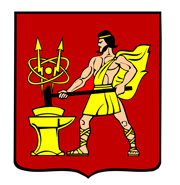 АДМИНИСТРАЦИЯ ГОРОДСКОГО ОКРУГА ЭЛЕКТРОСТАЛЬМОСКОВСКОЙ ОБЛАСТИПОСТАНОВЛЕНИЕ23.04.2021 № 338/4Об утверждении Устава Муниципального казенного учреждения «Управление обеспечения деятельности органов местного самоуправления городского округа Электросталь Московской области» в новой редакцииВ соответствии с федеральными законами от 06.10.2003 №131-ФЗ «Об общих принципах организации местного самоуправления в Российской Федерации», от 12.01.1996             №7-ФЗ «О некоммерческих организациях», Порядком принятия решения о создании, реорганизации, изменении типа и ликвидации муниципальных учреждений, а также утверждения уставов муниципальных учреждений и внесения в них изменений в новой редакции, утвержденным постановлением Администрации городского округа Электросталь Московской области от 21.01.2019 № 11/1, в связи с изменением предмета деятельности учреждения, Администрация городского округа Электросталь Московской области ПОСТАНОВЛЯЕТ:1.	Утвердить Устав Муниципального казенного учреждения «Управление обеспечения деятельности органов местного самоуправления городского округа Электросталь Московской области» в новой редакции (прилагается).2.	Опубликовать настоящее постановление в газете «Официальный вестник» и разместить его на официальном сайте городского округа Электросталь Московской области в информационно-телекоммуникационной сети «Интернет» по адресу: www.electrostal.ru.3.	Начальнику Муниципального казенного учреждения «Управление обеспечения деятельности органов местного самоуправления городского округа Электросталь Московской области» Потехиной Л.С. осуществить в установленном порядке регистрацию новой редакции Устава Муниципального казенного учреждения «Управление обеспечения деятельности органов местного самоуправления городского округа Электросталь Московской области» в органах федеральной налоговой службы.4. Признать утратившим силу постановление Администрации городского округа Электросталь Московской области от 24.01.2019 №26/1 «Об утверждении Устава Муниципального казенного учреждения «Управление обеспечения деятельности органов местного самоуправления городского округа Электросталь Московской области» в новой редакции».5. 	Настоящее постановление вступает в силу после официального опубликования.Заместитель Главы Администрациигородского округа			                                                                      М.Ю. КокуноваУСТАВ МУНИЦИПАЛЬНОГО КАЗЕННОГО УЧРЕЖДЕНИЯ«Управление обеспечения деятельности органов местного самоуправления городского округа Электросталь Московской области»(новая редакция)Городской округ Электросталь Московской областигодОБЩИЕ ПОЛОЖЕНИЯ 1.1. Муниципальное казенное учреждение «Управление обеспечения деятельности органов местного самоуправления городского округа Электросталь Московской области» (далее - Учреждение) создано в соответствии с Конституцией Российской Федерации, Гражданским кодексом Российской Федерации, Федеральными законами от 12.01.1996 №7-ФЗ «О некоммерческих организациях», от 06.10.2003 №131-ФЗ «Об общих принципах организации местного самоуправления в Российской Федерации», Уставом городского округа Электросталь Московской области, постановлением Администрации городского округа Электросталь Московской области от 29.09.2017 № 684/9 «О создании муниципального казенного учреждения «Управление обеспечения деятельности органов местного самоуправления городского округа Электросталь Московской области». 1.2. Официальное наименование Учреждения:полное – Муниципальное казенное учреждение «Управление обеспечения деятельности органов местного самоуправления городского округа Электросталь Московской области»;сокращенное - МКУ «Управление обеспечения деятельности г.о. Электросталь».	1.3. Местонахождение Учреждения: 144007, Российская Федерация,                     Московская обл., г. Электросталь, улица Пионерская, д. 20.	Почтовый адрес Учреждения: 144007, Российская Федерация,                     Московская обл., г. Электросталь, улица Пионерская, д. 20.1.4. Учредителем и собственником имущества Учреждения является муниципальное образование - городской округ Электросталь Московской области. 1.5. От имени городского округа Электросталь Московской области функции и полномочия учредителя Учреждения осуществляет Администрация городского округа Электросталь Московской области.Муниципальное казенное учреждение «Управление обеспечения деятельности органов местного самоуправления городского округа Электросталь Московской области» является правопреемником всех прав и обязанностей муниципального бюджетного учреждения «Управление транспортного обеспечения».1.6. Учреждение подотчетно и подконтрольно Учредителю и несет перед ним ответственность за экономические результаты деятельности Учреждения, за сохранность и целевое использование имущества Учреждения. От имени городского округа Электросталь Московской области функции и полномочия собственника имущества Учреждения осуществляет Комитет имущественных отношений Администрации городского округа Электросталь Московской области.ПРАВОВОЕ ПОЛОЖЕНИЕ УЧРЕЖДЕНИЯ2.1. Учреждение является юридическим лицом с момента государственной регистрации. Учреждение имеет необходимое для осуществления своих целей и задач имущество, находящееся в собственности городского округа Электросталь Московской области и закрепленное за Учреждением на праве оперативного управления. Учреждение создано без ограничения срока его деятельности.2.2. Учреждение осуществляет оказание услуг в рамках возложенных настоящим Уставом полномочий.2.3. Учреждение имеет:- круглую печать, содержащую полное наименование на русском языке, с изображением герба городского округа Электросталь Московской области;- штампы и бланки со своим наименованием, и другие средства индивидуализации;- бюджетную смету, лицевые счета, открытые ему в территориальном органе федерального казначейства в соответствии с Бюджетным кодексом Российской Федерации;- иные атрибуты юридического лица.	В соответствии с муниципальными программами Учреждение является заказчиком для удовлетворения потребностей в товарах, работах и услугах. 2.4. Учреждение в своей деятельности руководствуется Конституцией Российской Федерации, Гражданским кодексом Российской Федерации, Бюджетным кодексом Российской Федерации, Федеральным законом от 06.10.2003 №131-ФЗ «Об общих принципах организации местного самоуправления в Российской Федерации», другими федеральными законами, нормативными правовыми актами федеральных органов исполнительной власти, законами Московской области, нормативными правовыми актами органов исполнительной власти Московской области, Уставом городского округа Электросталь Московской области, муниципальными правовыми актами, настоящим Уставом.2.5. Учреждение имеет право от своего имени приобретать и осуществлять имущественные и личные неимущественные права в соответствии с целями деятельности, заключать договоры (соглашения) в Российской Федерации с юридическими лицами и гражданами в пределах своей правоспособности.Учреждение вправе быть истцом, ответчиком, третьим лицом во всех судах судебной системы Российской Федерации. 2.6. Учреждение имеет гражданские права, соответствующие предмету и целям его деятельности, предусмотренным в настоящем Уставе. 2.7. Право Учреждения осуществлять деятельность, на занятие которой необходимо получение соответствующего свидетельства в саморегулируемой организации, лицензии, возникает с момента получения свидетельства, лицензии.ОСНОВНЫЕ ЦЕЛИ И ЗАДАЧИ УЧРЕЖДЕНИЯ3.1. Учреждение создано для оказания услуг в целях обеспечения реализации предусмотренных федеральным законодательством, законодательством Московской области, нормативными правовыми актами Администрации городского округа Электросталь Московской области полномочий городского округа Электросталь Московской области, в том числе в сфере организации предоставления муниципальных услуг.3.2. Учреждение осуществляет деятельность в сфере погребения и похоронного дела на территории городского округа Электросталь Московской области в соответствии с федеральным и региональным законодательством.3.3. Учреждение осуществляет транспортное обеспечение деятельности органов местного самоуправления городского округа Электросталь Московской области.ПРЕДМЕТ ДЕЯТЕЛЬНОСТИ УЧРЕЖДЕНИЯДля решения возложенных задач Учреждение: 4.1. Осуществляет полномочия в сфере погребения и похоронного дела на территории городского округа Электросталь Московской области в соответствии с федеральным и региональным законодательством и муниципальными правовыми актами. 4.1.1. Выступает заказчиком по муниципальным контрактам:- на транспортировку в морг с мест обнаружения или происшествия умерших, не имеющих супруга, близких родственников, иных родственников либо законного представителя умершего, а также иных умерших для производства судебно-медицинской экспертизы (исследования) и патологоанатомического вскрытия (за исключением умерших в медицинских учреждениях);- при выполнении работ по содержанию и благоустройству мест захоронений, находящихся в муниципальной собственности;- при выполнении работ по подготовке мест под новые захоронения;- при выполнении работ и оказании услуг, необходимых для исполнения полномочий органов местного самоуправления в сфере погребения и похоронного дела.4.1.2. Ведет учет всех захоронений, произведенных на территории кладбищ городского округа Электросталь Московской области.Осуществляет внесение данных по предоставлению мест для захоронения (подзахоронения), перерегистрации захоронений на других лиц, регистрации и установки (замены) надмогильных сооружений (надгробий), установки (замены) ограждений мест захоронений в государственную информационную систему «Региональная географическая информационная система для обеспечения деятельности центральных исполнительных органов государственной власти Московской области, государственных органов Московской области, органов местного самоуправления муниципальных образований Московской области» (РГИС).4.1.3. Предоставляет места для захоронений:- одиночных;- родственных;- воинских.Производит согласование возможности подзахоронений в имеющиеся родственные или семейные захоронения.4.1.4. Принимает решение о предоставлении места для семейного (родового) захоронения и предоставляет его, или принимает решение об отказе в предоставлении места для семейного (родового) захоронения.4.1.5. Выдает удостоверения о захоронениях:-об одиночном захоронении в случаях, установленных законом Московской области;- о родственном захоронении;- о семейном захоронении;- о воинском захоронении.4.1.6. Обеспечивает учет и хранение документов, поданных гражданами для предоставления места для семейного (родового) захоронения, формирование и ведение реестра семейных (родовых) захоронений.4.1.7. Производит регистрацию и перерегистрацию захоронений, произведенных на территории муниципальных кладбищ городского округа Электросталь Московской области.4.1.8. Производит регистрацию установки и замены надмогильных сооружений (надгробий).4.1.9. Ведет книги регистрации захоронений и книги регистрации захоронений урн с прахом. Осуществляет постоянное хранение оконченных делопроизводством книг регистрации в соответствии с требованиями законодательства об архивном деле. 4.1.10. Является заказчиком по муниципальным контрактам (договорам) на выполнение работ и оказание услуг в сфере погребения и похоронного дела. 4.1.11. Осуществляет контроль за исполнением муниципальных контрактов (договоров) на выполнение работ и оказание услуг в сфере погребения и похоронного дела.4.1.12. Осуществляет контроль за содержанием и благоустройством кладбищ и захоронений.4.2. Выполняет функции специализированной службы по вопросам похоронного дела, в рамках которых:4.2.1. Оформляет документы, необходимые для погребения.4.2.2. Организует предоставление и доставку в один адрес гроба и других предметов необходимых для погребения, включая погрузочно-разгрузочные работы.4.2.3. Организует перевозку тела (останков) умершего на автокатафалке от места нахождения тела (останков) до кладбища (в крематорий), включая перемещение от места захоронения (места кремации).4.2.4. Организует погребение (кремацию), копку могилы для погребения и оказания комплекса услуг по погребению (в том числе захоронению урны с прахом); предоставляет и устанавливает ритуальный регистрационный знак с надписью (фамилия, имя отчество умершего, даты его рождения и смерти).4.2.5. Организует оказание услуг гарантированного перечня услуг по погребению на безвозмездной основе:- умерших, не имеющих супруга, близких родственников, иных родственников либо законного представителя умершего или при невозможности осуществить ими погребения, а также при отсутствии иных лиц, взявших на себя обязанность осуществить погребение, а также умерших, личность которых не установлена;- умершего, в случае мотивированного отказа супруга, близких родственников, иных родственников либо законного представителя умершего от исполнения волеизъявления умершего о погребении.4.2.6. Определяет техническую возможность (с учетом санитарных и экологических требований) исполнения волеизъявления умершего о погребении его тела (останков) или праха на месте захоронения (родственном, семейном), указанном супругом, близким родственником, иным родственником либо законным представителем умершего, а в случае невозможности исполнения волеизъявления умершего о месте захоронения- определение совместно с представителем уполномоченного органа местного самоуправления в сфере погребения и похоронного дела места захоронения в порядке, установленном законодательством Российской Федерации, Московской области и муниципальными правовыми актами.4.2.7. Осуществляет контроль за своевременным мониторингом межведомственных запросов в модуле оказания услуг в сфере погребения и похоронного дела.4.3. Осуществляет транспортное обеспечение деятельности органов местного самоуправления городского округа Электросталь Московской области, в рамках которого:4.3.1. Приобретает расходные материалы для технического обслуживания автомобильного транспорта;4.3.2. Обеспечивает техническое обслуживание автомобильного транспорта.4.4. В части содержания помещений, находящихся в Учреждении на праве оперативного управления: 4.4.1. Осуществляет финансовое обеспечение содержания и обслуживания помещений. 4.4.2. Осуществляет контроль за объемом и качеством работ по содержанию, выполняемых управляющими организациями. 4.5. Рассматривает в установленном законном порядке обращения граждан, жалобы организаций и граждан по вопросам, относящимся к компетенции деятельности Учреждения.4.6. Оформляет приватизацию жилых помещений в домах муниципального жилищного фонда городского округа Электросталь Московской области и заключение договоров на бесплатную передачу квартир (комнат) в собственность граждан, зарегистрированных на территории городского округа Электросталь Московской области.4.7. Учреждение вправе осуществлять приносящую доход деятельность лишь постольку, поскольку это служит достижению целей, ради которых оно создано. Цены (тарифы) на оказание услуг Учреждением утверждаются Учредителем. Доходы, полученные от указанной деятельности, поступают в бюджет городского округа Электросталь Московской области. ИМУЩЕСТВО И ФИНАНСОВОЕ ОБЕСПЕЧЕНИЕ УЧРЕЖДЕНИЯ5.1. Имущество Учреждения является муниципальной собственностью городского округа Электросталь Московской области, закреплено за Учреждением на праве оперативного управления в объеме и на условиях договора о передаче имущества в оперативное управление, заключенного с Комитетом имущественных отношений Администрации городского округа Электросталь Московской области.5.2. Право оперативного управления в отношении имущества возникает у Учреждения с момента передачи имущества и подписания акта приема-передачи, если иное не установлено законом или решением собственника.5.3. Списание имущества, закрепленного за Учреждением на праве оперативного управления, производится с согласия собственника. 5.4. Учреждение владеет, пользуется и распоряжается муниципальным имуществом в пределах, установленных законодательством Российской Федерации и договором о передаче имущества в оперативное управление.5.5. Учреждение вправе участвовать в совершении крупной сделки только с предварительного согласия органа, исполняющего функции и полномочия Учредителя.5.6. Учреждение вправе принимать участие в сделках с заинтересованностью только с предварительного одобрения органа, исполняющего функции и полномочия Учредителя.5.7. Учреждению запрещается совершать сделки, возможными последствиями которых является отчуждение или обременение имущества, закрепленного за ним. 5.8. Учреждение не вправе отчуждать либо иным способом распоряжаться имуществом без согласия собственника имущества. 5.9. Учреждение отвечает по своим обязательствам находящимися в его распоряжении денежными средствами. При их недостаточности субсидиарную ответственность по его обязательствам несет собственник его имущества. 5.10. Финансовое обеспечение деятельности Учреждения осуществляется за счет средств бюджета городского округа Электросталь Московской области на основании бюджетной сметы. 5.11. Учреждение осуществляет операции с бюджетными средствами через лицевые счета, открытые в территориальном органе федерального казначейства в соответствии с Бюджетным кодексом Российской Федерации. 5.12. Учреждение принимает бюджетные обязательства в пределах доведённых до него в текущем финансовом году лимитов бюджетных обязательств.5.13. Источниками формирования имущества и финансирования Учреждения являются:- средства бюджета городского округа Электросталь Московской области;- имущество, закрепленное за Учреждением на праве оперативного управления;- средства из других, не запрещенных законодательством Российской Федерации, источников.5.14. Финансовый год Учреждения устанавливается с 01 января по 31 декабря.ПРАВА И ОБЯЗАННОСТИ УЧРЕЖДЕНИЯ6.1. Для выполнения уставных целей и задач Учреждение имеет право:6.1.1. Иметь правоотношения с юридическими и физическими лицами во всех сферах хозяйственной деятельности на основе договоров, соглашений, муниципальных контрактов.6.1.2. Предъявлять санкции исполнителям (подрядчикам, поставщикам) по муниципальным контрактам за ненадлежащее выполнение договорных обязательств.6.1.3. Требовать от физических и юридических лиц устранения нарушений и (или) прекращения противоправных действий, допущенных ими в подведомственных Учреждению сферах деятельности.6.1.4. Обращаться, в случае неисполнения физическими и юридическими лицами предписаний по устранению выявленных нарушений и (или) прекращения противоправных действий, в федеральные и региональные органы исполнительной власти, уполномоченные осуществлять контрольные и надзорные функции, а также правоохранительные органы, судебные органы для привлечения нарушителей к административной, гражданской, уголовной ответственности.6.1.5. Разрабатывать и вносить на утверждение проекты муниципальных правовых актов по вопросам, относящимся к сфере деятельности Учреждения.6.1.6. Запрашивать и получать в установленном порядке от государственных органов, органов исполнительной власти, структурных, отраслевых (функциональных) органов Администрации городского округа Электросталь Московской области, учреждений и организаций, независимо от их организационно-правовой формы и ведомственной принадлежности, сведения, необходимые для осуществления своей деятельности.6.1.7. Представлять в установленном законом порядке интересы Администрации городского округа Электросталь Московской области в органах государственной власти, службах и организациях городского округа Электросталь Московской области по вопросам, относящимся к сфере деятельности Учреждения.6.1.8. Осуществлять иные права в соответствии с федеральным и региональным законодательством и муниципальными правовыми актами в сфере своей деятельности.6.2. Учреждение обязано:6.2.1. Нести ответственность в соответствии с законодательством Российской Федерации перед физическими и юридическими лицами за свою деятельность, за нарушение договорных, расчетных и налоговых обязательств.6.2.2. Осуществлять бюджетный учет, вести статистическую отчетность, отчитываться о результатах деятельности в соответствующих органах в порядке и в сроки, установленные законодательством Российской Федерации. 6.2.3. Обеспечивать сохранность муниципального имущества. 6.2.4. Способствовать повышению квалификации работников Учреждения.6.2.5. Строить свои отношения с работниками на основе трудовых договоров и иных локальных актов в соответствии с законодательством Российской Федерации. 6.2.6. Устанавливать, по согласованию с Учредителем, формы и системы оплаты труда, формы поощрения работников Учреждения.6.2.7. Создавать для работников Учреждения безопасные условия труда и нести ответственность в установленном порядке за ущерб, причиненный их здоровью и трудоспособности.6.2.8. Возмещать вред, причиненный работнику увечьем, профессиональным заболеванием либо иным повреждениям здоровья, связанным с исполнением им трудовых обязанностей, в соответствии с действующим законодательством Российской Федерации.6.2.9. Обеспечивать работников санитарно-бытовыми помещениями, средствами коллективной и индивидуальной защиты в соответствии с действующим законодательством и за счет средств Учреждения.6.2.10. Проводить обучение работников безопасным методам и приемам труда.6.2.11. Осуществлять страхование работников от временной нетрудоспособности вследствие профзаболевания, а также от несчастных случаев на работе. 6.3. Социальные гарантии, включая улучшение условий труда, жизни и здоровья, гарантии обязательного медицинского и социального страхования работников Учреждения предоставляются Учреждением в соответствии с законодательством Российской Федерации.6.4. Начальник Учреждения обязан обеспечить сохранность архивных документов в течение сроков их хранения, установленных федеральными законами, иными нормативными правовыми актами Российской Федерации в соответствии с Федеральным законом от 22.10.2004 № 125-ФЗ «Об архивном деле в Российской Федерации».6.5. За ненадлежащее исполнение обязанностей начальник Учреждения несет ответственность, установленную законодательством Российской Федерации.6.6. Учреждение не имеет права:6.6.1. Предоставлять и получать кредиты (займы), приобретать ценные бумаги. Субсидии и бюджетные кредиты Учреждению не предоставляются.6.6.2. Выступать учредителем (участником) юридических лиц.6.6.3. Формировать целевой капитал.УПРАВЛЕНИЕ УЧРЕЖДЕНИЕМ7.1. К компетенции Учредителя Учреждения относится: - утверждение Устава Учреждения, изменений и дополнений к нему;- назначение на должность и освобождение от должности, заключение трудового договора с руководителем Учреждения;- принятие решения о реорганизации или ликвидации Учреждения;- контроль за финансово-хозяйственной деятельностью Учреждения, за сохранностью и эффективным использованием имущества, закрепленного за Учреждением;- решение иных вопросов, отнесённых законодательством Российской Федерации к компетенции Учредителя.7.2. Учреждение возглавляет начальник, назначаемый на должность и освобождаемый от должности Учредителем.7.3. Начальник Учреждения руководствуется в своей деятельности Конституцией Российской Федерации, Федеральным законом от 06.10.2003 № 131-ФЗ «Об общих принципах организации местного самоуправления в Российской Федерации», другими федеральными законами, нормативными правовыми актами федеральных органов исполнительной власти, законами Московской области, нормативными правовыми актами органов исполнительной власти Московской области, Уставом городского округа Электросталь Московской области, правовыми актами Совета депутатов городского округа Электросталь Московской области, правовыми актами Администрации городского округа Электросталь Московской области, настоящим Уставом, иными нормативными документами.7.4. Начальник Учреждения руководит работой Учреждения на основе единоначалия и несет персональную ответственность за выполнение возложенных на Учреждение задач и функций.7.5. Начальник Учреждения выполняет следующие основные функции и обязанности по организации и обеспечению деятельности Учреждения:7.5.1. Представляет интересы учреждения и действует без доверенности во взаимоотношениях с юридическими и физическими лицами, органами судебной системы Российской Федерации, органами государственной власти и органами местного самоуправления на территории Российской Федерации и за ее пределами.7.5.2. Распоряжается средствами и имуществом Учреждения в соответствии с настоящим Уставом и в пределах, установленных законодательством Российской Федерации и договором о передаче в оперативное управление муниципального имущества, заключает договоры (соглашения, контракты), выдает доверенности.7.5.3. Открывает лицевые счета Учреждения в Финансовом управлении Администрации городского округа Электросталь Московской области.7.5.4. В пределах своей компетенции издает приказы, распоряжения и иные распорядительные документы, дает указания, обязательные для исполнения всеми работниками Учреждения.7.5.5. По согласованию с Учредителем определяет структуру, штатную численность, квалифицированный состав работников Учреждения.7.5.6. Подписывает муниципальные контракты и гражданско-правовые договоры, заключаемые Учреждением с юридическими, физическими лицами и индивидуальными предпринимателями.7.5.7. Утверждает должностные инструкции работников Учреждения.7.5.8. Назначает на должности и освобождает от должности работников Учреждения, заключает с ними трудовые договоры.7.5.9. Утверждает правила внутреннего трудового распорядка Учреждения.7.5.10. Обеспечивает повышение квалификации и социальную защиту работников Учреждения.7.5.11. Применяет к работникам Учреждения меры поощрения и налагает на них дисциплинарные взыскания в соответствии с законодательством Российской Федерации.7.5.12. Обеспечивает соблюдение санитарного состояния и пожарной безопасности в помещениях, закрепленных за Учреждением.7.5.13. Проводит мероприятия по улучшению охраны труда и технике безопасности.7.5.14. Организует ведение воинского учета, выполнение военно-мобилизационных заданий и мероприятий по гражданской обороне.7.5.15. Осуществляет иные права и полномочия, представленные ему действующим законодательством Российской Федерации и настоящим Уставом.РЕОРГАНИЗАЦИЯ И ЛИКВИДАЦИЯ УЧРЕЖДЕНИЯ8.1. Прекращение деятельности Учреждения может осуществляться по решению Учредителя или суда в виде ликвидации либо реорганизации, на условиях и в порядке, предусмотренном законодательством Российской Федерации.8.2. Учредитель, принявший решение о ликвидации Учреждения, назначает ликвидационную комиссию и устанавливает порядок и сроки ликвидации в соответствии с действующим законодательством Российской Федерации.8.3. С момента назначения ликвидационной комиссии к ней переходят полномочия по управлению Учреждением. Ликвидационная комиссия составляет ликвидационные балансы и предъявляет его Учредителю. 8.4. Имущество ликвидируемого Учреждения после расчетов, произведенных в установленном порядке с работниками Учреждения и кредиторами, передается в Комитет имущественных отношений Администрации городского округа Электросталь Московской области.8.5. Денежные средства Учреждения, оставшиеся после расчетов с кредиторами, передаются Учредителю, если иное не предусмотрено правовыми актами Российской Федерации.8.6. При реорганизации Учреждения вносятся необходимые изменения в Устав Учреждения и Единый государственный реестр юридических лиц.8.7. Ликвидация считается завершенной, а Учреждение, прекратившим свое существование, после внесения об этом записи в Единый государственный реестр юридических лиц.8.8. При ликвидации или реорганизации Учреждения кредитор не вправе требовать досрочного исполнения соответствующего обязательства, а также прекращения обязательства и возмещения связанных с этим убытков.8.9. При ликвидации и реорганизации Учреждения уволенным работникам гарантируется соблюдение их прав и интересов в соответствии с законодательством Российской Федерации.8.10. Вопросы деятельности Учреждения, не урегулированные настоящим Уставом, решаются в соответствии с действующим законодательством Российской Федерации. 9. ПОРЯДОК ВНЕСЕНИЯ ИЗМЕНЕНИЙ И ДОПОЛНЕНИЙВ УСТАВ УЧРЕЖДЕНИЯ9.1.	Решение о внесении изменений и дополнений в Устав Учреждения, а также о принятии Устава Учреждения в новой редакции принимается Учредителем.9.2.	Текст изменений и дополнений Устава Учреждения оформляется единым документом и утверждается Учредителем.9.3.	Изменения и дополнения в Устав Учреждения (Устав в новой редакции) вступают в силу с момента их государственной регистрации.УТВЕРЖДЕНпостановлением Администрации городского округа Электросталь Московской области23.04.2021 № 338/4